СПЕЦИФИКАЦИЯконтрольно-измерительных материаловдля проведения годовой контрольной работы по музыке за курс 3 классаНазначение КИМКИМ для проведения годовой контрольной работы по музыке в рамках промежуточной аттестации позволяют осуществить оценку качества освоения обучающимися программы по предмету и предназначены для диагностики достижения планируемых результатов – предметных умений.Документы, определяющие содержание КИМКИМ годовой контрольной работы разработаны в соответствии с Федеральным законом от 29.12.2012 № 273-Ф3 «Об образовании в Российской Федерации» и приказом Минобрнауки России от 06.10 2009 № 373 «Об утверждении и введении в действие федерального государственного образовательного стандарта начального общего образования» (в редакции приказов от 26.11.2010 № 1241, от 22.09.2011 № 2357, от 18.12.2012 № 1060, от 29.12.2014 №1643,от 31.12.2015 №1576), приказом Минобрнауки России от 19.12.2014 № 1598 «Об утверждении федерального государственного образовательного стандарта начального общего образования обучающихся с ограниченными возможностями здоровья», ООП НОО и АООП НОО, УМК«Школа России».Характеристика структуры и содержания работыГодовая контрольная работа направлена на проверку освоения знаний по музыке, формирование умений решать учебно-познавательные и учебно-практические задачи.Годовая контрольная работа представлена в двух вариантах.Годовая контрольная работа	состоит из трех частей, которые различаются по форме и количеству заданий, уровню сложности.Работа состоит из 16 заданий, среди которых:4 задания – задания с выбором ответа (далее – ВО), к каждому из которых приводится три- четыре варианта ответа, из которых верен только один.12 заданий – задания с кратким ответом (далее – КО). Ответ записывается словами (словосочетанием, предложением) или цифрами.Распределение заданий КИМ по уровням сложностиВремя выполнения работы - 1 урок, 40 минут.Дополнительное оборудование: не требуется.Система оценивания выполнения отдельных заданий и работы в целомМаксимальный балл за выполнение годовой контрольной работы по музыке равен 29.Каждое правильно выполненное задание А2–А5, А7-А8, А10, А12, В1, В2 оценивается 1 баллом. Задание считается выполненным верно, если выбранный учащимся номер ответа совпадает с эталоном.Правильное выполнение каждого из заданий А9, А11 оценивается 2 баллами. Задание считается выполненным верно, если ученик записал полный правильный ответ; если допущена одна ошибка, выставляется 1 балл; если допущены две и более ошибок – 0 баллов.Задание А6 оценивается 6 баллами (по 1 баллу за каждый верный ответ).Правильное выполнение каждого из заданий А1, А13 и С1 оценивается 3 баллами, если записанный ответ совпадает с эталоном. 2 балла выставляется в том случае, если допущена 1 ошибка; 2 ошибки – 1 балл; более двух ошибок – 0 баллов.Задание С2 считается выполненным верно, если ученик верно определил 3 достопримечательности, 2 балла выставляется в том случае, если ученик верно определил 2 объекта, 1 балл выставляется за 1 правильно записанный объект, ответа нет или он неверный задание считается не выполненным – 0 баллов.Выполнение учащимся работы в целом определяется суммарным баллом, полученным по результатам выполнения всех заданий работы.6. План годовой контрольной работы по музыкеПримечание: Б – базовый, П – повышенный, ВО – выбор ответа, КО - краткий ответ, РО – развернутый ответ, СО- соответствие.Контрольная работа по музыке Ф.И. ученика 	3	классаВариант 0 Часть АА1. На каких « Трех китах» основана музыка?а) минор	б) марш	в) танец г) песня д) балетА2. Как называется крупный музыкальный жанр, где все, что происходит, рассказывается пением? а) балет	б) симфония	в) операА3. Кто четвертый лишний?а) М. Глинка б) П. Чайковский	в) В Моцарт  г) М. МусоргскийА4. Кто из композиторов сочинил сюиту «Пер Гюнт»?а) Э. Григ	б) П.И. Чайковский	в) М.П. МусоргскийА5. Кто из композиторов посвятил своему племяннику «Детский альбом»? а) М. Глинка	б) П.И. Чайковский	в) М.П. МусоргскийА6. Разгадай ребусы с нотными знаками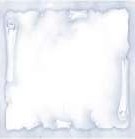 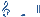 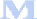 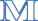 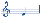 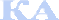 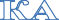 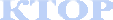 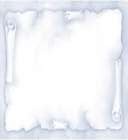 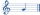 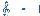 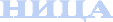 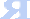 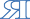 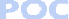 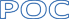 А7. Какой инструмент лишний? Зачеркни, и ответь почему?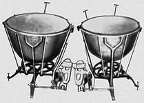 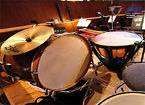 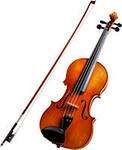 А8. «Великий сказочник в музыке».	 	А9. Расшифруй музыкальные слова: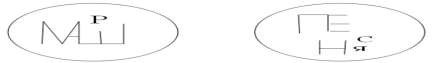 А10. Как называется пение без музыкального сопровождения:  	А11. Две Оперы Н.А. Римского-Корсакова. Выбери.А) «Руслан и Людмила» Б) «Снегурочка»В) «Сказка о царе Салтане..»Г) «Золушка» А12. Расшифруй ребус: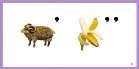 А13. Соотнеси произведения и композиторов их сочинивших. Соедини стрелками. А) Пётр Чайковский	1. Танец АнитрыБ) Эдвард Григ	2.Сказка о царе Салтане В) Николай Римский-Корсаков	3. ЩелкунчикЧасть ВВ1 .Расшифруй название русской народной песни, прочитав его наоборот:а л я о т с а з ё р е б е л о п о вВ2. Отгадай загадку.«Заливается трёхрядка, И народ идёт вприсядку! А трёхрядка неплоха – Есть и кнопки и меха.И весёлые старушки под неё поют частушки»	(	)Часть СС2. Прочти пословицу, двигаясь по линиям начиная с большой буквы, и запиши её: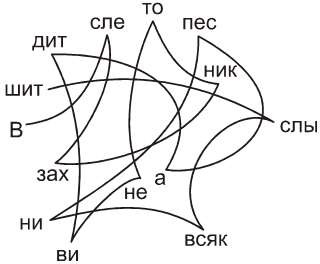 ОтветыВариант 0Уровень сложности заданийКоличест возаданийМаксимальный первичный баллПроцент максимальногопервичного балла за всю работу, равного 29Базовый132482Повышенный3518Высокий–––Итого1629100Количество балловКачество освоения программыУровень достиженийОтметка в бальной шкале25 – 2990 – 100%высокий«5»18 – 2466 -89 %повышенный«4»14– 1750 – 65%базовый«3»0 – 13Меньше 50%низкий«2»Номер заданияКод планируемых результатовУровень сложностиТипзаданияКод проверяемых уменийМаксимальный балл за выполнениезадания«О чем рассказывает музыка»«О чем рассказывает музыка»«О чем рассказывает музыка»«О чем рассказывает музыка»«О чем рассказывает музыка»«О чем рассказывает музыка»А11.1.1БВООпределять музыку различных жанров, жанровую основу в пройденныхмузыкальных произведениях3А21.5.4БКОИметь представления о народной и профессиональной (композиторской) музыке; балете, опере,мюзикле, симфонии.1А31.3.1БВОУзнавать характерные черты музыкальной речи разных композиторов.1А41.5.1БКОУзнавать изученные музыкальныепроизведения и называть имена их авторов1А51.5.1БКОУзнавать изученные музыкальныепроизведения и называть имена их авторов1А61.3.2БКОЗнать особенности нотной грамоты (скрипичный ключ,нотный стан, расположение нот в6объеме первой-второй октав, диез, бемоль).А71.5.3БВОИметь представление об инструментахсимфонического, камерного, духового, эстрадного, джазового оркестров, оркестра русских народных инструментов.1А81.3.1БКОУзнавать характерные черты музыкальной речиразных композиторов.1А91.1.1БКООпределять музыку различных жанров, жанровую основу в пройденныхмузыкальных произведениях2А101.4.1БКОСравнивать музыкальныепроизведения разных форм и  жанров1А111.1.4БВОУмение ассоциироватькомпозитора с его произведением.2А121.4.2БКОСопоставлятьмузыкальные образы в звучании различных музыкальных инструментов1А131.1.4БСОУмение ассоциироватькомпозитора с его произведением.3В11.5.1ПКОЗнание песенного репертуара, пройденного во время учебного года.1В21.5.3ПКОИметь представление об инструментахсимфонического, камерного, духового, эстрадного, джазового оркестров, оркестра русских народных инструментов1С11.2.1ПКООриентироваться вмузыкально-поэтическом творчестве, в многообразиимузыкального фольклора России3итого1629ВопросыОтветыА1Б); В); Г)А2операА3В) В.МоцартА4Э.ГригА5П.ЧайковскийА6Дом, река, доктор, соль, синица, РоссияА7Скрипка - не ударный инструментА8Римский-КорсаковА9Марш, песня.А10акапеллаА11Б); В).А12БарабанА13А-3; Б-1; В-2В1«Во поле берёза стояла…»В2ГармоньС1«В слезах никто не видит,А песни всяк слышит»